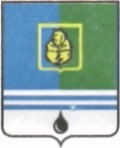 					РЕШЕНИЕДУМЫ ГОРОДА КОГАЛЫМАХанты-Мансийского автономного округа - ЮгрыОт «___»_______________20___г.                                                   №_______ ___г.                                                            №_______ О внесении изменений  в решение Думы города Когалыма от 25.10.2017 №108-ГДВ соответствии с Уставом города Когалыма, рассмотрев представленные изменения в решение Думы города Когалыма от 25.10.2017 №108-ГД «О Комиссии по противодействию коррупции», Дума города Когалыма РЕШИЛА:1. Внести в решение Думы города Когалыма от 25.10.2017 №108-ГД «О Комиссии по противодействию коррупции» (далее – решение) следующие изменения:1.1. В приложении 1 к решению:1.1.1. подпункт «г» пункта 10 признать утратившим силу; 1.1.2. пункт 20.2 признать утратившим силу; 1.1.3. в пункте 21 цифры «20.2» исключить.2. Признать утратившими силу подпункты 1.1.1, 1.1.3, 1.1.4 пункта 1.1 части 1 решения Думы города Когалыма от 24.03.2021 №549-ГД «О внесении изменений в решение Думы города Когалыма от 25.10.2017 №108-ГД».3. Опубликовать настоящее решение в газете «Когалымский вестник».проект вносится Думой города КогалымаПредседательГлаваДумы города Когалымагорода Когалыма_____________  А.Ю.Говорищева_____________ Н.Н.Пальчиков